CONTRATO ADMINISTRATIVO Nº 0361/2020-SMSCONTRATO ADMINISTRATIVO QUE ENTRE  SI CELEBRAM A SECRETARIA MUNICIPAL DE SAÚDE/ FUNDO MUNICIPAL DE SAÚDE DE OURILÂNDIA DO NORTE – PA E DO OUTRO LADO A EMPRESA MEDIC FACIL CLINICA E LABORATORIO EIRELI, REFERENTE À AQUISIÇÃO	DE	SOLUÇÃO SANITIZANTE/DESINFETANTE PARA CABINES DE DESINFECÇÃO INDIVIDUAL NO ENFRENTAMENTO A PANDEMIA DO NOVO CORONAVIRUS (COVID-19).A SECRETARIA MUNICIPAL DE SAÚDE/FUNDO MUNICIPAL DE SAÚDE, localizado na Avenida Goiás, 1825,inscrito no CNPJ sob o nº 11.441.605/0001-34, neste ato representado pela Secretária Municipal de Saúde, Sr.ª MARINALVA SOARES DA SILVA, brasileira, divorciada, pecuarista, portadora do RG Nº. 2234375 SSP/PA e no CPF/MF Nº: 328.337.842-87, residente e domiciliado na Rua Alagoas, s/n; Setor Cooperlândia, Ourilândia do Norte - PA, denominada CONTRATANTE e a empresa MEDIC FACIL CLINICA E LABORATORIO EIRELI, com sede e domicílio à Avenida Alceu Veroneze, 10 - Quadra 46, Lote 10, Sala B-Alto Paraná – Redenção - PA; CEP: 68550-292; pessoa jurídica devidamente inscrita no CNPJ sob o nº 28.892.298/0001- 00; neste ato representado pelo Sr. Heleandro Alves da Silva, brasileiro, solteiro, empresário, inscrito no CPF sob o nº. 754.147.592-00 e Carteira de Identidade nº 3764133, órgão expedidor PC-NUCLEO URBANO, REDENÇÃO - PA, denominado simplesmente de CONTRATADA, resolvem celebrar o presente contrato, oriundo da Dispensa de Licitação nº 000030/2020-SMS, Processo Administrativo nº 000102/2020; que se regerá pela Lei Federal 8.666/93 e suas alterações e pelas cláusulas seguintes:- CLAUSULA PRIMEIRA – DO OBJETO- O objeto do presente contrato a AQUISIÇÃO DE SOLUÇÃO SANITIZANTE/DESINFETANTE PARA CABINES DE DESINFECÇÃO INDIVIDUAL NO ENFRENTAMENTO A PANDEMIA DO NOVO CORONAVIRUS (COVID-19), para atender a demanda do Município de Ourilândia do Norte, através da Secretaria Municipal de Saúde; nas quantidades e especificações contidas no anexo I;- CLÁUSULA SEGUNDA - DOS PREÇOS E FORMA DE PAGAMENTO- Dos preçosO Contratante pagará ao contratado, o valor total de R$ 26.400,00 (Vinte e Seis Mil e Quatrocentos Reais), pelo fornecimento dos objetos descrito na cláusula primeira e no anexo I, deste Contrato.- Do PagamentoO pagamento concernente às despesas de fornecimento do objeto, descritos no subitem 1.1 da cláusula primeira será efetuado pela tesouraria do município, através depósito bancário ou TED em nome da Contratada, a vista no ato do recebimento dos produtos mediante nota fiscal/fatura devidamente empenhada.Não será efetuado qualquer pagamento a Contratada enquanto houver pendência de liquidação da obrigação na execução do contrato;- CLÁUSULA TERCEIRA - DA DOTAÇÃOAs despesas decorrentes do presente contrato correrão à conta da seguinte dotação orçamentaria:10.305.0003.2073.0000 – MANUTENÇÃO DE VIGILÂNCIA EM SAÚDE3.3.90.30.00 – MATERIAL DE CONSUMO.4.0 - CLÁUSULA QUARTA - DA VIGÊNCIA DO CONTRATO ADMINISTRATIVO4.1. A vigência deste contrato iniciará a partir da data de 23 de setembro de 2020, encerrando-se em31/12/2020.5.0 - CLÁUSULA QUINTA - DA ALTERAÇÃO CONTRATUAL5.1. Este contrato poderá sofrer alterações nos termos da Lei Federal nº 8.666/93.6.0 - CLÁUSULA SEXTA - DAS RESPONSABILIDADES DO CONTRATANTEO Contratante se obriga a proporcionar a Contratada todas as condições necessárias ao pleno cumprimento das obrigações decorrentes do presente contrato, consoante estabelece a Lei nº 8.666/93.Comunicar a Contratada toda e qualquer ocorrência relacionada com o fornecimento do objeto, diligenciando nos casos que exigem providências de reparos dentro da vigência da garantia, isentando neste caso qualquer despesa decorrente, ao Contratante.Providenciar o pagamento a Contratada no prazo pactuado na cláusula segunda, subitem 2.2.1, mediante nota fiscal devidamente empenhada e acompanhada da respectiva ordem de compra/fornecimento emitida por servidor da Secretaria Municipal de Saúde devidamente credenciado.7.0 - CLÁUSULA SÉTIMA - DAS RESPONSABILIDADES DA CONTRATADAA Contratada se compromete a realizar a entrega do objeto descrito na cláusula primeira, de acordo com a solicitação da Secretaria Municipal de saúde, em observância ao que prescreve o anexo I – Termo de Referência, a Lei Federal nº 8.666/93 e suas alterações e demais legislação pertinente dentre elas o Código de Defesa do Consumidor, e de acordo com o valor vencido no processo e descrito na proposta de preços, instrumentos estes que fazem parte deste contrato administrativo para todos os efeitos legais e de direito, independentemente de transcrição.Responsabilizar-se pelos danos causados diretamente à Secretaria Municipal de Saúde ou a terceiros, decorrentes de sua culpa ou dolo, em decorrência do fornecimento/entrega do objeto ora contratado.Reparar, corrigir ou substituir, às suas expensas, eventuais peças em que se verificarem defeitos, declínio na qualidade, observado qual seja o prazo de garantia.8.0 - CLÁUSULA OITAVA - DA FISCALIZAÇÃOA fiscalização sobre o fornecimento/recebimento do objeto do presente contrato será exercida por um representante do Contratante, nos termos do art. 67 da Lei nº 8.666/93.A fiscalização de que trata o item anterior não exclui, nem reduz a responsabilidade da Contratada, inclusive perante terceiros, por qualquer irregularidade, ou em decorrência de imperfeições técnicas, vícios redibitórios ou emprego de material inadequado ou de qualidade inferior, inexistindo em qualquer circunstância, a corresponsabilidade do Contratante ou de seus agentes e prepostos, conforme prevê o art. 70 da Lei nº 8.666/93.O Contratante se reserva ao direito de rejeitar no todo ou em parte o objeto, se considerados em desacordo com os termos do presente contrato administrativo.9.0 - CLÁUSULA NONA - DAS SANÇÕES ADMINISTRATIVAS9.1. Em caso de inexecução parcial ou total das condições fixadas neste contrato, erros ou atrasos na entrega dos materiais e quaisquer outras irregularidades, a Administração Municipal poderá, garantida a prévia defesa, aplica a adjudicatária as seguintes sanções:advertência.multa de 10% (dez por cento) aplicada sobre o valor do contrato administrativo, em decorrência de eventual fato superveniente que eventualmente cause prejuízo ao erário, sem prejuízo da rescisão contratual quando for o caso, salvo se por motivo de força maior definido em lei, e reconhecido pela Autoridade Máxima Municipal.d) declaração de inidoneidade para licitar ou contratar com a Administração Pública em âmbito Federal, Estadual ou Municipal, enquanto pendurarem os motivos determinantes da punição ou até que a contratante promova sua reabilitação.10.0 - CLÁUSULA DÉCIMA - DOS CASOS OMISSOS10.1. Os casos omissos, assim como as dúvidas, serão resolvidos com base na Lei nº 8.666/93, com alterações introduzidas pela Lei nº 8.883/94, cujas normas ficam incorporadas ao presente instrumento, ainda que delas não se faça aqui menção expressa.- CLÁUSULA DÉCIMA PRIMEIRA - DA PUBLICAÇÃOO Município se responsabilizará pela publicação do extrato do presente contrato administrativo, junto ao veículo de publicações de atos administrativos.- CLÁUSULA DÉCIMA SEGUNDA - DO FOROAs partes elegem o foro da Comarca de Ourilândia do Norte-Pa, para dirimir quaisquer questões decorrentes da execução do presente Contrato.Município de Ourilândia do Norte-PA, 23 de Setembro de 2020.MARINALVA SOARES DAAssinado de forma digital por MARINALVA SOARES DA SILVA:32833784287MEDIC FACIL CLINICA E LABORATORIOAssinado de forma digital por MEDIC FACIL CLINICA E LABORATORIO EIRELI:28892298000100DN: c=BR, o=ICP-Brasil, st=PA, l=Redencao, ou=AC SOLUTI Multipla v5, ou=14259348000102,ou=Certificado PJ A1, cn=MEDIC FACIL CLINICA ESILVA:32833784287 Dados: 2020.09.28 08:17:25MARINALVA SOARES DA SILVA SECRETÁRIA MUNICIPAL DE SAÚDE CONTRATANTELABORATORIO EIRELI:28892298000100Dados: 2020.09.23 09:10:34 -03'00'MEDIC FACIL CLINICA E LABORATÓRIO EIRELI CNPJ Nº 28.892.298/0001-00CONTRATADOANEXO IMARINALVA SOARESAssinado de forma digital por MARINALVA SOARES DAMEDIC FACIL CLINICA E LABORATORIOAssinado de forma digital por MEDIC FACIL CLINICA E LABORATORIO EIRELI:28892298000100DN: c=BR, o=ICP-Brasil, st=PA, l=Redencao, ou=AC SOLUTI Multipla v5, ou=14259348000102,ou=Certificado PJ A1, cn=MEDIC FACIL CLINICA EDA SILVA:32833784287 SILVA:32833784287Dados: 2020.09.28 08:18:01 -03'00'MARINALVA SOARES DA SILVASECRETÁRIA MUNICIPAL DE SAÚDECONTRATANTELABORATORIO EIRELI:28892298000100Dados: 2020.09.23 09:57:04 -03'00'MEDIC FACIL CLINICA E LABORATÓRIO EIRELI CNPJ Nº 28.892.298/0001-00CONTRATADOAssinado de forma digital por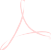 CARLITO LOPES SOUSA CARLITO LOPES SOUSAPEREIRA:55962602234Dados: 2020.09.28 10:46:38-03'00'Página 4 de 4ITEMDESCRIÇÃOUNIDQUANTV. UNITV. TOTAL01SOLUÇÃO	SANITIZANTE/DESINFETANTE, DESTINADO PARA DESINFECÇÃO POR PASSAGEM-PESSOAS, CADEIRAS DE RODAS, ANDADORES, EQUIPAMENTOS, CARINHOS DE SUPERMERCADO, MOTOCICLETAS E BICICLETAS, PODENDO SER USADO EM DIVERSOS LOCAIS PÚBLICOS, MODO DE APLICAÇÃO EM CABINES SANITIZANTES,CONTRA COVID-19.LTS600R$ 44,00R$ 26.400,00VALOR TOTAL: VINTE E SEIS MIL E QUATROCENTOS REAISVALOR TOTAL: VINTE E SEIS MIL E QUATROCENTOS REAISVALOR TOTAL: VINTE E SEIS MIL E QUATROCENTOS REAISVALOR TOTAL: VINTE E SEIS MIL E QUATROCENTOS REAISVALOR TOTAL: VINTE E SEIS MIL E QUATROCENTOS REAISR$ 26.400,00